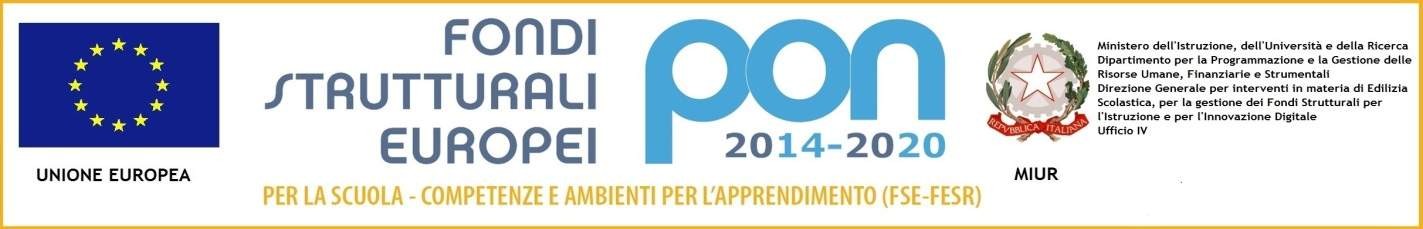 Allegato BAl Dirigente Scolastico IISS Nicola GARRONEBarlettaOggetto:	Fondi Strutturali Europei – Programma Operativo Nazionale “Per la scuola, competenze e ambienti per l’apprendimento” 2014-2020.Asse II - Infrastrutture per l’istruzione – Fondo Europeo di Sviluppo Regionale (FESR) – REACT EU. Asse V – Priorità d’investimento: 13.1 – (FESR) “Promuovere il superamento degli effetti della crisi nel contesto della pandemia di COVID-19 e delle sue conseguenze sociali e preparare una ripresa verde, digitale e resiliente dell’economia” – Obiettivo specifico 13.1: Facilitare una ripresa verde, digitale e resiliente dell'economia - Azione 13.1.1 “Cablaggio strutturato e sicuro all’interno degli edifici scolastici”. Avviso pubblico prot. n. 20480 del 20/07/2021 per la realizzazione di reti locali, cablate e wireless, nelle scuole. Autorizzazione progetti ammessi a finanziamento prot. n. AOODGEFID/40043 del 14.10.2021.DICHIARAZIONE DI INSUSSISTENZA DI CAUSE DI INCOMPATIBILITÀ	Titolo Progetto: “Cablaggio strutturato e sicuro all’interno degli edifici scolastici”Codice Identificativo Progetto (CIP): 13.1.1A-FESRPON-PU-2021-164	Codice Unico di Progetto (CUP): C99J21022720006Il/La sottoscritt_ ___________________________________________, nat_ a _____________________________ (Prov. di ________)  il ______________ , residente a __________________________________ (Prov. di ______ ),  c.a.p.________________, in via ________________________________________________________ n° _______; Tel./Cell.____________________________________ e-mail : _________________________________________ ; C.F. _________________________________________avendo preso visione dell’Avviso di selezione indetto dal Dirigente Scolastico dell’IISS Nicola GARRONE di Barletta prot. ____________  del  ____________  per la selezione di ______________________________________________  nell’ambito del Progetto FESR di cui trattasi.CONSAPEVOLEdelle sanzioni penali richiamate dall’art. 76 del D.P.R. 28/12/2000 N. 445, in caso di dichiarazioni mendaci e della decadenza dei benefici eventualmente conseguenti al provvedimento emanato sulla base di dichiarazioni non veritiere, di cui all’art. 75 del D.P.R. 28/12/2000 n. 445 ai sensi e per gli effetti dell’art. 47 del citato D.P.R. 445/2000, sotto la propria responsabilità  DICHIARAdi non trovarsi in nessuna delle condizioni di incompatibilità previste dalle Disposizioni e Istruzioni per l’attuazione delle iniziative cofinanziate dai Fondi Strutturali Europei 2014/2020, ovvero di:  di non avere altri rapporti di lavoro dipendente, o di collaborazione continuativa o di consulenza con le altre Amministrazioni pubbliche o con soggetti privati, salvo quelli eventualmente derivanti da incarichi espressamente consentiti da disposizioni normative o autorizzati dall’ Amministrazione; di non trovarsi in alcuna delle cause di incompatibilità richiamate dall’art.53 del D.Lgs.n. 165/2001 e successive modifiche; di non essere né socio né titolare, di ditte o società interessate alla partecipazione alla gara di appalto; di essere a conoscenza che le figure di progettista e collaudatore sono incompatibili e, quindi, di aver presentato la candidatura per una sola figura, pena l’esclusione Dichiara, inoltre, di non essere parente entro il quarto grado o affine entro il secondo grado del Legale Rappresentante dell’IISS Nicola GARRONE di Barletta, del D.S.G.A. o di altro personale incaricato della valutazione dei curricula per la nomina delle risorse umane necessarie alla realizzazione del Progetto FESR di cui trattasi.  Data   _____________                                                                      Firma ____________________________________